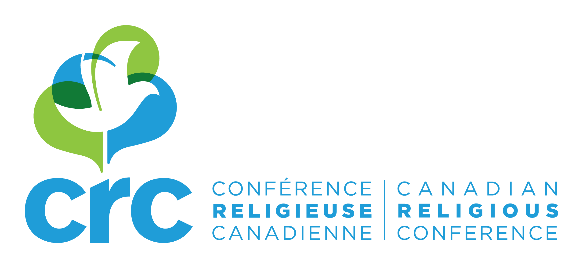 REGISTRATION FORMBeyond Truth and Reconciliation in Atlantic CanadaHalifax, September 13, 2017 (8:30 am – 3:00 pm)St. Agnes Church6903 Mumford Rd. Halifax, NS B3L 2H4Cost: $40 (lunch included)Name: 		Community: 	Please, check your status:   Congregational Leader   Congregational Member   Lay Associate   Lay PersonE-mail: 			Please use one registration form per participant and send them by e-mail to Nathalie Gauthier: ngauthier@crc-canada.org.PAYMENT WILL BE AT THE DOOR. Means of payment:CashCheque (payable to “Canadian Religious Conference”)If you register several persons, please join one cheque for all participants.Information and registration: Nathalie Gauthier, ngauthier@crc-canada.org, 514 259-0856 Ext. 107www.crc-canada.org